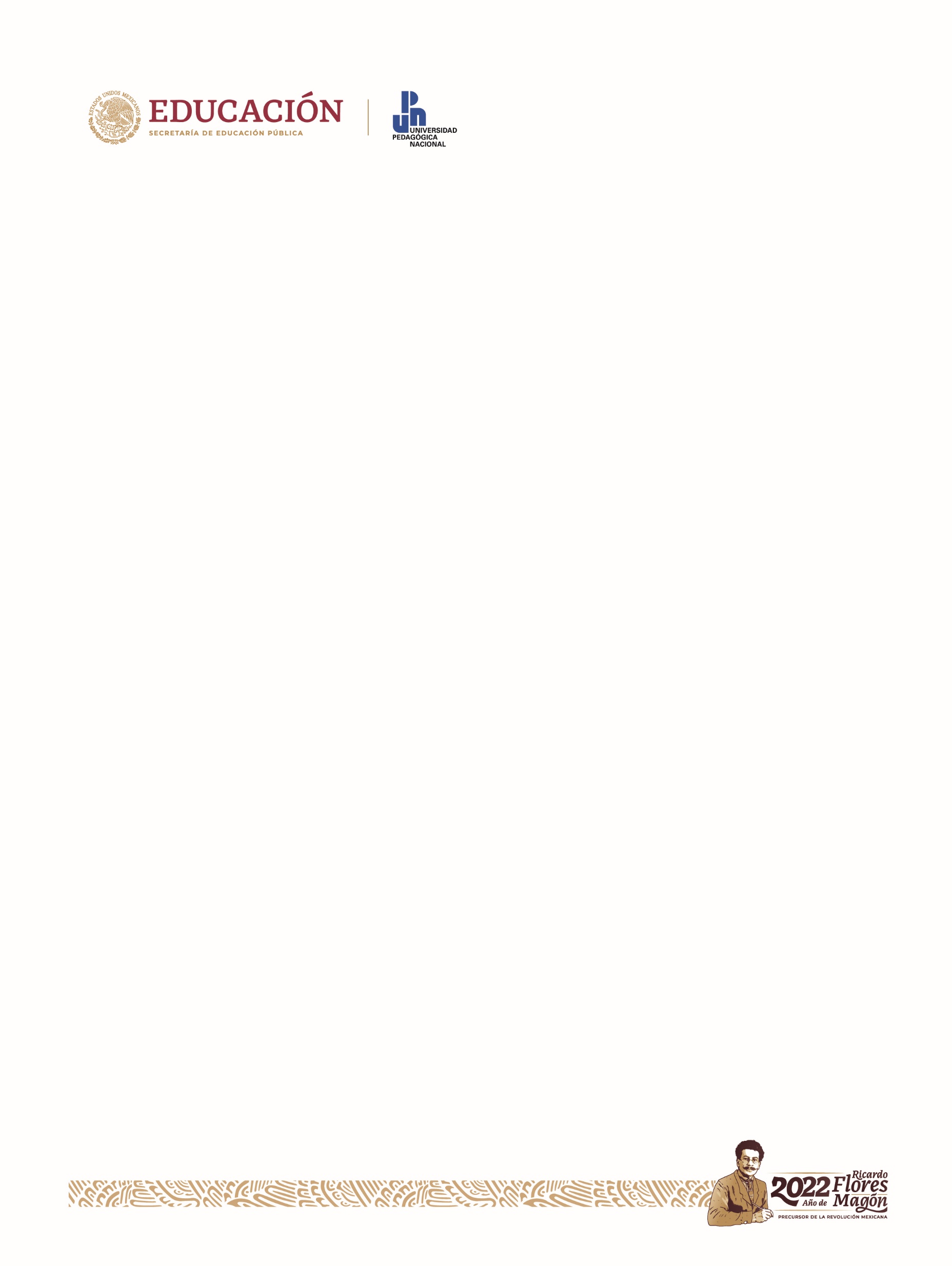 FORMATO DE EQUIVALENCIAS DE MATERIAS A CURSAR POR ESTUDIANTES DE MOVILIDAD ACADÉMICA (SALIENTE)Favor de llenar a computadora, imprimir, firmar y escanear en formato PDF. (No se aceptan formatos escritos a mano).Nombre completo de la o el Estudiante:Nombre completo de la o el Estudiante:Apellido PaternoApellido PaternoApellido PaternoApellido PaternoApellido PaternoApellido MaternoApellido MaternoNombre(s)Nombre(s)Nombre(s)Nombre(s)Matrícula:Matrícula:Semestre de movilidad académica:Semestre de movilidad académica:Licenciatura que cursa en la UPN:Licenciatura que cursa en la UPN:Licenciatura que cursa en la UPN:Licenciatura que cursa en la UPN:Licenciatura que cursa en la UPN:Licenciatura que cursa en la UPN:Nombre de la Universidad de Destino:Nombre de la Universidad de Destino:Nombre de la Universidad de Destino:Nombre de la Universidad de Destino:Licenciatura que cursa en la Universidad de Destino:Licenciatura que cursa en la Universidad de Destino:Licenciatura que cursa en la Universidad de Destino:Licenciatura que cursa en la Universidad de Destino:Licenciatura que cursa en la Universidad de Destino:Fecha de inicio del Semestre de movilidad académica:Fecha de inicio del Semestre de movilidad académica:Fecha de inicio del Semestre de movilidad académica:Fecha de término del Semestre de movilidad académica:Fecha de término del Semestre de movilidad académica:Fecha de término del Semestre de movilidad académica:Materias a cursar en la Universidad de DestinoMaterias a cursar en la Universidad de DestinoMaterias a cursar en la Universidad de DestinoMaterias a cursar en la Universidad de DestinoMaterias a cursar en la Universidad de DestinoMaterias a cursar en la Universidad de DestinoMaterias a cursar en la Universidad de DestinoMaterias equivalentes en la UPN.Materias equivalentes en la UPN.Materias equivalentes en la UPN.Materias equivalentes en la UPN.Materias equivalentes en la UPN.